KARTA ZAPISUDZIECKA DO SZKOŁY PODSTAWOWEJIM. BOHATERÓW BITWY NAD WKRĄ W JOŃCUna rok szkolny 2022/ 2023KLASA …………KWESTIONARIUSZ DANYCH OSOBOWYCH DZIECKAimiędrugie imięnazwiskoPESELdata urodzeniamiejsce urodzeniaADRES ZAMELDOWANIA DZIECKAulicakod pocztowynr domumiejscowośćnr mieszkanianr mieszkaniagminapowiatADRES ZAMIESZKANIA DZIECKAulicanr domukod pocztowymiejscowośćgminapowiatI. INNE INFORMACJE DOTYCZĄCE DZIECKA1. Czy dziecko uczęszczało już do szkołytaknie,nazwa i adres placówki: ……………………………………………………………………………………………………………………………………………………………………….………………..……………………..…………………Dodatkowe ważne informacje o dziecku np. stałe choroby, wady rozwojowe, alergie, inne…2.…………………………………………………………………………….……………………………………………………………………………………………………………………………….…………………………………………………3. Czy dziecko posiada orzeczenie o niepełnosprawności, opinię o kształceniu specjalnym, opinię o wczesnymwspomaganiu* (w przypadku posiadania ww. dokumentów należy dołączyć kopię w załączeniu). Jestem zainteresowana/yprzywozem, odwozem dziecka organizowanym przez Gminętaknie4-taknie,-pobytem na świetlicy szkolnej przed lekcjami od godziny …………….. po lekcjach do godziny …………..…….niewłaściwe wykreślić*II. DANE DOTYCZĄCE RODZICÓW/OPIEKUNÓW*MATKA/OPIEKUNKA*OJCIEC/OPIEKUN*Imiona i nazwiskoImiona i nazwiskoAdres zameldowania (stały/czasowy)*Adres zameldowania (stały/czasowy)*Adres zamieszkaniaAdres zamieszkaniatelefon kontaktowy:telefon kontaktowy:…………………………………………….……………………………………….e-maile-mail……………….…………………………………..……… ……………….……………………………..………Miejsce pracy:Miejsce pracy:Czas pracyCzas pracy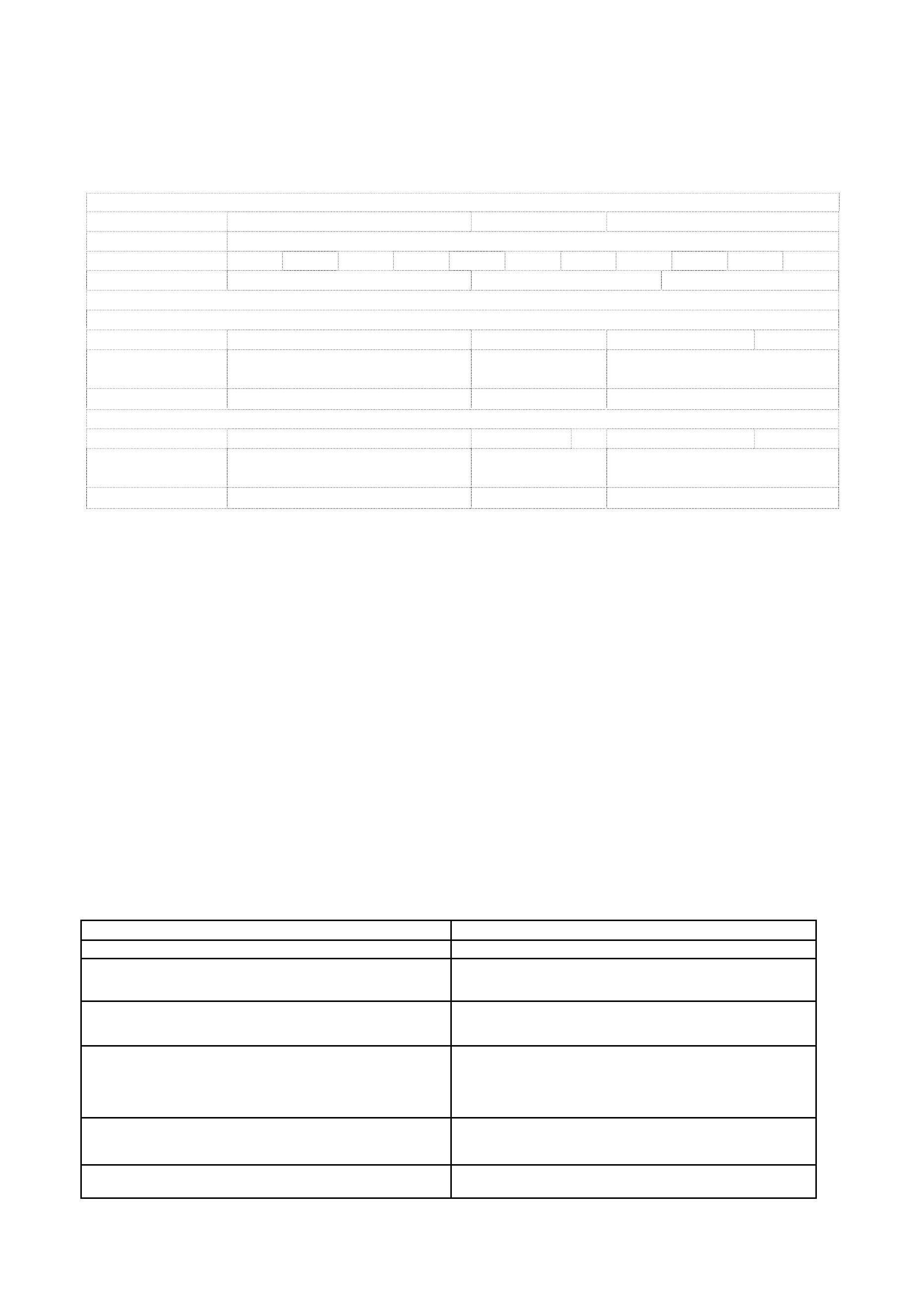 Informacja dotycząca sytuacji rodzinnej dziecka:1. Rodzina:pełna,niepełna,złazastępczaprzeciętna2. Sytuacja materialna i finansowa:dobrabardzo dobra34.Liczba dzieci w rodzinie : ……………………., w tym dzieci w wieku szkolnym……………...Informacja o ograniczeniu praw rodzicielskich: ……………………………………………………………...………….…..…………………………………..………………………………………………………………...Oświadczam , że :a) wszystkie dane zawarte w deklaracji są prawdziwe,b) niezwłocznie powiadomię dyrektora placówki o zmianie danych zawartych w deklaracji,…………………………………………………………………..…………………………………datapodpis matki/opiekunki prawnejpodpis ojca/ opiekuna prawnegoObowiązek informacyjnyInformujemy, że:1. Dane osobowe podane w karcie zapisu oraz w załącznikach zostaną wykorzystane do postępowania rekrutacyjnego,prowadzonego na podstawie Ustawy z dnia 14 grudnia 2016r. Prawo oświatowe (Dz.U. z 2019 r. poz. 1148 zpóźniejszymi zmianami). Obowiązek podania danych wynika z art. 160 Ustawy Prawo oświatowe.Po przyjęciu dziecka do Szkoły Podstawowej im. Bohaterów Bitwy nad Wkrą w Jońcu dane osobowe będąwykorzystywane do szybkiego kontaktu w nagłych okolicznościach oraz poznania sytuacji rodzinnej dziecka. Sąudostępnione tylko nauczycielom Szkoły Podstawowej im. Bohaterów Bitwy nad Wkrą w Jońcu, którzy sązobowiązani do zachowania tajemnicy służbowej.W tych zakresach wnioskodawca (rodzic/opiekun prawny) wyraża zgodę na ich przetwarzanie.. Administratorem Pani/Pana oraz Państwa dziecka danych osobowych jest dyrektor Szkoły Podstawowej im.Bohaterów Bitwy nad Wkrą w Jońcu z siedzibą 09-131 Joniec, Joniec 69.234. W Szkole Podstawowej im. Bohaterów Bitwy nad Wkrą w Jońcu powołany został Inspektor Ochrony Danych, zktórym kontakt możliwy jest poprzez adres email: iod@ugjoniec.pl,. Ma Pani/Pan prawo kontroli przetwarzania danych, dostępu do ich treści oraz prawo ich sprostowania, ograniczeniaprzetwarzania. Stosownie do Ustawy z dnia 10 maja 2018 r. o ochronie danych osobowych (t.j. Dz. U. z 2019 r. poz.1781)…………………………………………………………………..…………………………………datapodpis matki/opiekunki prawnejpodpis ojca/ opiekuna prawnego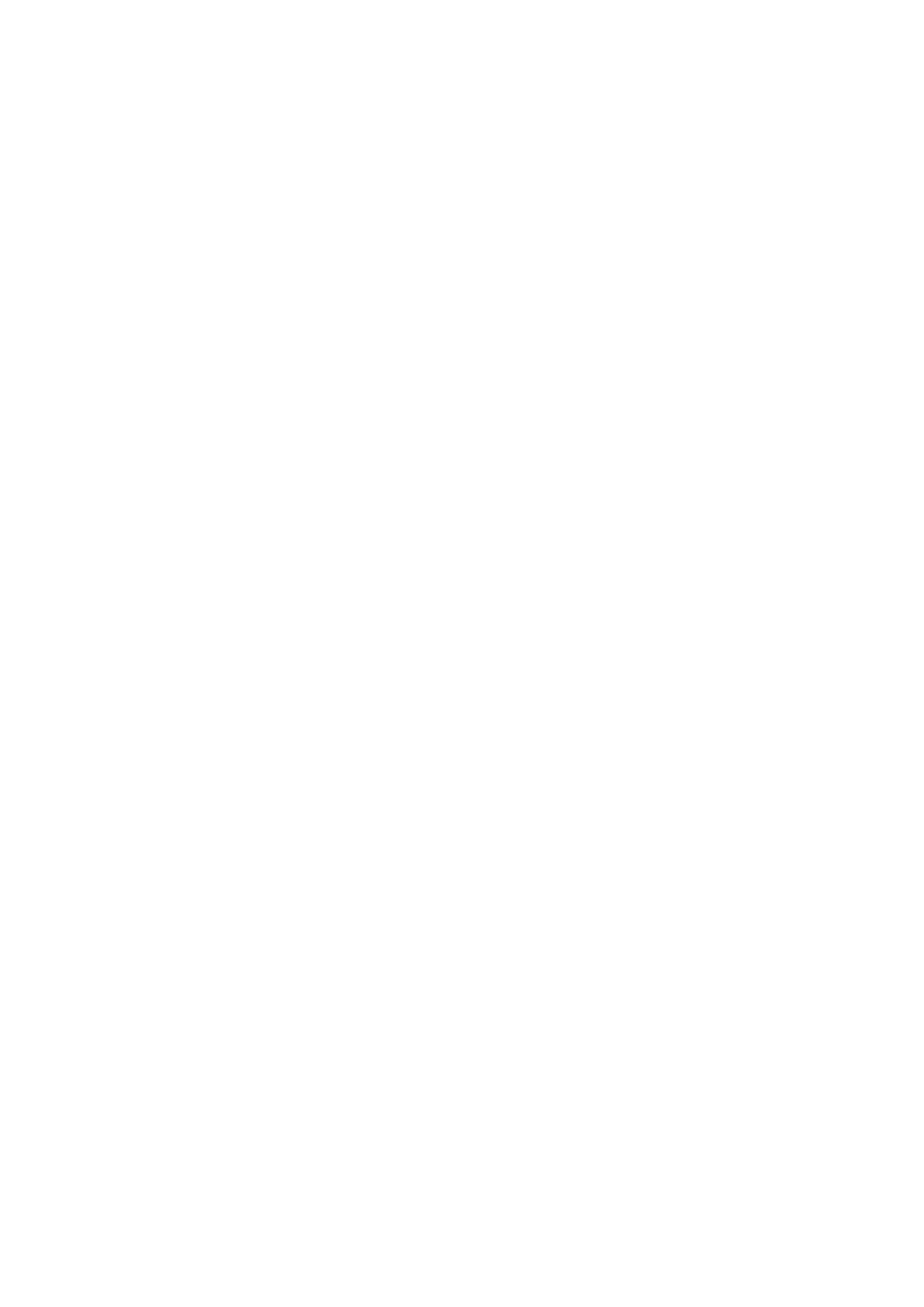 